№ 457-НҚ от 15.11.2021ҚАЗАҚСТАН РЕСПУБЛИКАСЫ ДЕНСАУЛЫҚ САҚТАУ МИНИСТРЛІГІМЕДИЦИНАЛЫҚ ЖӘНЕ ФАРМАЦЕВТИКАЛЫҚ БАҚЫЛАУ КОМИТЕТІИСТЕРСТВО ЗДРАВООХРАНЕНИЯ РЕСПУБЛИКИ КАЗАХСТАНКОМИТЕТ МЕДИЦИНСКОГО И ФАРМАЦЕВТИЧЕСКОГО КОНТРОЛЯ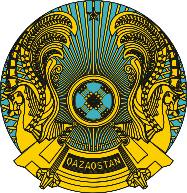 БҰЙРЫҚПРИКАЗ№ 	Нұр-Сұлтан қаласы								город Нур-СултанО прекращении действия регистрационного удостоверения лекарственных средств«Увиромед»В соответствии с подпунктом 7) пункта 3 Правил приостановления, запрета или изъятия из обращения либо ограничения применения лекарственных средств и медицинских изделий, утвержденных приказом исполняющего обязанности Министра здравоохранения Республики Казахстан от 24 декабря 2020 года № ҚР ДСМ-322/2020, ПРИКАЗЫВАЮ:Прекратить действие и отозвать регистрационное удостоверение лекарственного средства «Увиромед, таблетки, покрытые пленочной оболочкой, 1000 мг (валацикловир)» производства Уорлд Медицин Илач Сан ве Тидж А.Ш., Турция, РУ РК-ЛС-5№022989, держатель РУ Уорлд Медицин Илач Сан ве Тидж А.Ш. Управлению государственных услуг в сфере фармацевтической деятельности Комитета медицинского и фармацевтического контроля Министерства здравоохранения Республики Казахстан в течение одного календарного дня со дня принятия настоящего решения, известить в письменной (произвольной) форме территориальные подразделения Комитета медицинского и фармацевтического контроля Министерства здравоохранения Республики Казахстан, владельца регистрационного удостоверения лекарственных средств и государственную экспертную организацию в сфере обращения лекарственных средств и медицинских изделий.Территориальным подразделениям Комитета медицинского и фармацевтического контроля Министерства здравоохранения Республики Казахстан (далее – Комитет) в течение одного рабочего дня со дня получения информации о данном решении обеспечить:1) извещение (в письменной произвольной форме) местных органов государственного управления здравоохранением областей, городов республиканского значения и столицы, другие государственные органы (по компетенции);2) размещение в средствах массовой информации;3) представление в Комитет сведений об исполнении мероприятий, предусмотренных подпунктами 1) настоящего пункта, а также информацию по пункту 4.4. Субъекту, имеющему в наличии серию (партию) или серии (партии) приостановленных, запрещенных или ограниченных к применению, реализации или производству, или подлежащих изъятию из обращения лекарственных средств и медицинских изделий, в течение пяти календарных дней со дня получения уведомления о необходимости их возврата, направить территориальному подразделению соответствующую информацию о возврате производителю, дистрибьютору с приложением подтверждающих документов.5. Контроль за исполнением настоящего приказа возложить на заместителя председателя Комитета Ержанову С.А.6. Настоящий приказ вступает в силу со дня его подписания.		Основание: письмо держателя регистрационного удостоверения «Уорлд Медицин Илач Сан ве Тидж А.Ш.» от 28 октября 2021 года.Согласовано15.11.2021 17:00 Балтабекова Динара Жумагалиевна15.11.2021 17:09 Мукатаева Жанна Адильхановна15.11.2021 17:54 Ордабекова Ж. К. ((и.о Ержанова С.А.))Подписано15.11.2021 19:02 Байсеркин Бауыржан СатжановичПредседатель Комитета медицинского и фармацевтического контроляМинистерства здравоохранения Республики Казахстан                                                                                                                                            Б. Байсеркин